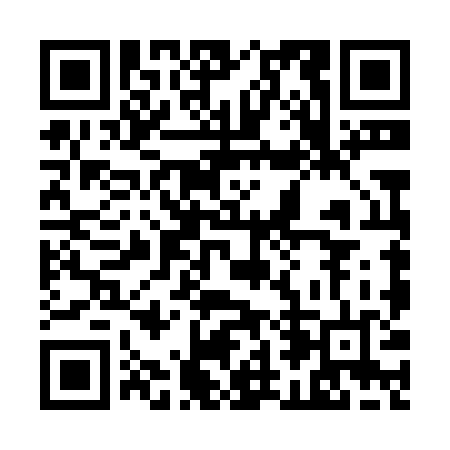 Ramadan times for Anshun, ChinaMon 11 Mar 2024 - Wed 10 Apr 2024High Latitude Method: Angle Based RulePrayer Calculation Method: Muslim World LeagueAsar Calculation Method: ShafiPrayer times provided by https://www.salahtimes.comDateDayFajrSuhurSunriseDhuhrAsrIftarMaghribIsha11Mon5:535:537:101:064:307:037:038:1512Tue5:525:527:091:064:307:047:048:1613Wed5:515:517:081:064:307:047:048:1614Thu5:505:507:071:054:307:057:058:1715Fri5:495:497:061:054:307:057:058:1716Sat5:485:487:041:054:307:067:068:1817Sun5:475:477:031:054:307:067:068:1818Mon5:465:467:021:044:307:077:078:1919Tue5:445:447:011:044:307:077:078:1920Wed5:435:437:001:044:307:087:088:2021Thu5:425:426:591:034:307:087:088:2122Fri5:415:416:581:034:307:097:098:2123Sat5:405:406:571:034:307:097:098:2224Sun5:395:396:561:024:307:097:098:2225Mon5:385:386:551:024:307:107:108:2326Tue5:365:366:541:024:307:107:108:2327Wed5:355:356:531:024:307:117:118:2428Thu5:345:346:521:014:307:117:118:2429Fri5:335:336:501:014:307:127:128:2530Sat5:325:326:491:014:307:127:128:2531Sun5:315:316:481:004:297:137:138:261Mon5:295:296:471:004:297:137:138:272Tue5:285:286:461:004:297:147:148:273Wed5:275:276:4512:594:297:147:148:284Thu5:265:266:4412:594:297:157:158:285Fri5:255:256:4312:594:297:157:158:296Sat5:245:246:4212:594:297:167:168:297Sun5:225:226:4112:584:287:167:168:308Mon5:215:216:4012:584:287:177:178:319Tue5:205:206:3912:584:287:177:178:3110Wed5:195:196:3812:584:287:187:188:32